Дидактическое пособие «Волшебные часы»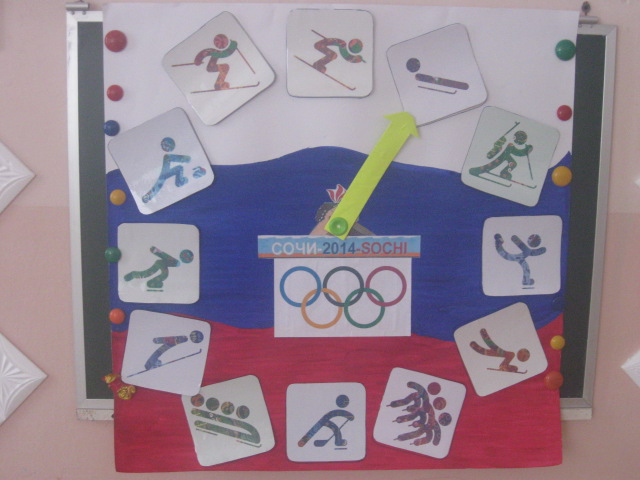 Дидактическое пособие «Волшебные часы» предназначено для работы с детьми от 3 до 7 лет на занятиях по формированию элементарных математических представлений, ознакомлению с окружающим миром, формированию представлений о здоровом образе жизни, развитию речи, ознакомлению с художественной литературой, музыке и так далее.Пособие адресовано воспитателям дошкольных учреждений, реализующих в практике любую  программу, так как пособие нацелено на формирование и развитие УУД.Пособие было апробировано на детях подготовительной группы детского сада №1 с. Елово, разновозрастной группы структурного подразделения МОУ «Брюховская ООШ» «Начальная школа – детский сад д. Мичура» в качестве настольной игры, наглядного пособия, плаката на стене в уголке спорта, музыки, на занятиях в течение2013-2014 учебного года.Пояснительная записка к дидактическому пособию «Волшебные  часы»Пособие многофункционально, представляет собой панно из ватмана с  символикой Российского флага. Панно представлено в виде часов с 12 пустыми  окошками, в центре которых наклеен двухсторонний скотч, для того чтобы карточки снимались, и можно было выполнить другой цикл заданий  карточками из другой темы.Карточки (картинки) представляют собой квадрат на картонной основе, оклеены простым скотчем для того, чтобы хорошо отклеивались,  и разделены по разделам:1. «Зимние виды спорта»:2. «Летние виды спорта»;3. «Сказки»;4. «Части суток»;5. «Времена года»;6. «Геометрические фигуры»;7. «Герои русских сказок»8. Упражнения для утренней гимнастики и так далее.Все материалы, использованные для изготовления данного пособия, безопасны.Дидактическое пособие «Волшебные  часы» разработано с учетом трудностей, которые встречаются при обучении детей учебному материалу, в соответствии с «Программой воспитания и обучения в детском саду» под редакцией М. А. Васильевой. Данное пособие, разработано с учетом современных педагогических технологий, способствующих активизации деятельности дошкольников, индивидуализации обучения и воспитания.Актуальность данного пособия в том, что «Волшебные  часы» имеют развивающее, обучающее и воспитывающие значение. Его можно использовать практически в любых видах учебных занятий, игровой деятельности детей.Дидактическое пособие «Волшебные часы»Цель: закрепление учебного материала, развитие мелкой моторики, развитие речи, обогащение активного словаря, умение анализировать, группировать, сравнивать.Задачи для второй младшей группы (от 3 до 4 лет) :1. Обучающие:-учить отвечать на вопросы;-называть состояние погоды;-составлять группу предметов и выделять из нее один предмет;-учить различать понятия «много» и «один»;-сравнивать предметы по размеру;2. Развивающие:-развивать сенсорные навыки;-развивать пространственные представления от себя;-развивать представления о частях суток;-развивать память, внимание, логическое мышление.3. Воспитывающие:-воспитывать умение слушать сказки;-воспитывать бережное отношение к природе, следить за развитием действия.Задачи для средней группы (от 4 до 5 лет):1. Обучающие:-учить детей наблюдать явления природы;-учить употреблять в речи существительные с обобщающим значением;2. Развивающие:-развивать пространственные отношения от себя;-развивать представления о частях суток.3. Воспитывающие:-бережное отношение к природе.Задачи для старшей группы (от 5 до 6 лет):1. Обучающие:-учить наблюдать и анализировать явления природы;-закреплять обобщенные представления об овощах и фруктах;-образовывать множественное число;-учить составлять простые предложения;2. Развивающие:-развивать мелкую моторику рук;-развивать пространственные отношения от себя;-дать представление о сутках.3. Воспитывающие:-воспитывать интерес к фольклору;-воспитывать эмоциональную отзывчивость.Задачи для подготовительной группы (от 6 до 7 лет):1. Обучающие:-учить вести наблюдение за сезонными изменениями в природе;-закреплять умение согласовывать существительные с числительными, с прилагательными, местоимения с существительными и прилагательными;-учить на наглядной основе составлять и решать простые задачи;-измерять и сравнивать длину с помощью условной мерки;2. Развивающие-развивать умение образовывать однокоренные слова;-развивать память, внимание, логическое мышление;3. Воспитывающие:-воспитывать эстетическое отношение к предметам и явлениям окружающего мира;-бережное отношение к природе;Список дидактических игр, рекомендуемых при использовании пособияРазвитие речи:«Расскажи сказку»;«Отгадай сказку»;«Сочини свою сказку»;«Назови ласково»;«Кто это? ».Ознакомление с окружающим миром:«Расскажи о погоде»;«Части суток»;«Когда это бывает? »;«Дерево, куст»;«Отгадай, какого цвета»;«Назови» (овощи, фрукты) ;«Что не хватает? ».Ориентировка в пространстве:«Где это? » (слева, сверху и т. д.) .Развитие элементарных математических представлений:«Геометрические фигуры»;«Найди такой же»;«Выше – ниже»;«Больше – меньше»;«Шире – уже»;«Длиннее – короче»;«Сколько?»;«Который? ».